     Житель Усть-Катава, покупая товар через интернет, наткнулся на мошенников и лишился более  40 тысяч рублейВ дежурную часть отдела МВД России по Усть-Катавскому городскому округу обратился мужчина, 1961 года рождения, которого обманули мошенники на сайте объявлений. Мужчина рассказал, что в свободное от работы время увлекается музыкой, решил заказать музыкальный усилитель. На сайте «Авито», нашел выгодное предложение по выгодной цене. После чего списался с продавцом и обговорил все детали покупки и доставки. После чего стал оформлять «Avito – доставку», выбрал способ оплаты, подтвердил оплату, после чего произошло списание денежных средств. Однако, через некоторое время в профиль потерпевшего пришло сообщение об отмене заказа, денежные средства вернулись на карту. Мужчина решил снова попробовать оформить заказ, но произошла аналогичная ситуация. Когда произошел последний отказ в операции, на телефон поступил звонок от неизвестного мужчины, который представился сотрудником «Avito». Звонивший пояснил, что для приобретения и гарантии дальнейшего получения товара нужно привязать банковскую карту к электронному кошельку для оплаты товара и отправки его через «Avito – доставку». Полностью доверившись звонившему, мужчина выполнял все указания. Все это время мужчина был на связи. Потерпевший сообщал пароли, которые приходили на электронный кошелек, а также коды из смс-сообщений. После чего произошло списание денежных средств, его профиль оказался заблокирован, абонентский номер не отвечает, а объявление удалено, доступ к нему не возможен. Поняв, что его обманули, потерпевший обратился в полицию.     По данному факту возбуждено уголовное дело по признакам преступления, предусмотренного п. «г» части 3 статьи 158 Уголовного кодекса Российской Федерации (кража). В настоящее время сотрудники полиции проводят необходимый комплекс оперативно-розыскных мероприятий, направленный на раскрытие данного преступления.Продажа через объявление - имущества, приобретение или аренда квартиры, предложение вакансий для трудоустройства также могут быть частью мошеннических схем. Сотрудники полиции обращаются к жителям города: 
"Уважаемые граждане, будьте предельно внимательны при общении с незнакомцами. Ни при каких обстоятельствах не сообщайте свои личные персональные данные. Не позволяйте мошенникам себя обмануть!"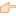 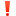 